TENDER   DOCUMENT FOR CIVIL & INTERIOR WORKS AT LIFECARE CENTRE, General Hospital, ErnakulumTender No. HLL/HCS/CHO/2013/70/TEN-ERN dated 21-02-2013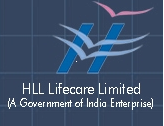 HLL LIFECARE LtdCORPORATE AND REGD. OFFICEHLL BHAVAN, POOJAPPURATHIRUVANANTHAPURAM0471-2354949, Ext. 325,326,289CONTENTS               NOTICE INVITING TENDERSub: Civil & Interior work for Lifecare Centre at General Hospital, ErnakulumTender No. - HLL/HCS/CHO/2013/70/TEN - ERN dated 21-02-2013HLL Lifecare Ltd, a Government of India Undertaking, invites sealed and super scribed quotation from interested contractors having minimum three years of experience in the relevant field for the work at General Hospital, Ernakulum for our Lifecare Centre.The estimated value of present purchase is around Rs.12,79, 800.00 (Rupees twelve lakhs seventy nine thousand eight hundred only)Publishing date of bid: 21st February 2013Last date of submission (at the office of the Group Head (HCS), Corporate and Regd. Office, HLL Bhavan, Poojappura, Thiruvananthapuram): 07th March 2013, 15.00 Hours.Opening of bid: 07th March 2013, 15.30 Hours at HLL Lifecare Ltd, Poojappura Thiruvananthapuram)Interested applicants can participate in the bid.HLL reserves the right to accept or reject any application without assigning any reason or incurring any liability whatsoever. Prospective bidders are advised to regularly scan through HLL web site as corrigendum/amendments etc., if any, will be notified on the HLL web site and separate advertisement will not be made for this regardGENERAL TERMS & CONDITIONSThe estimated cost of the work is Rs.12,79, 800.00 (Rupees twelve lakhs seventy nine thousand eight hundred only) Eligibility criteria: Bidders should have executed satisfactorily at least one job preferably of similar kind and contract should be valuing not less than four lakhs during the last one year in satisfactory manner.Bidders should have minimum two years experience in the relevant field.Documental proof for the above eligibility criteria should be submitted along with offer.The schedule of quantities (ANNEXURE-A) is appended. Bidders are advised to go through the entire general terms and conditions of this contract carefully.  Earnest money of Rs 26,000/-( Rupees twenty six thousand only) in the form of a Demand Draft of a scheduled bank issued in favor of HLL Lifecare LTD ,HLL Bhavan, Poojappura, Thiruvananthapuram, which should be placed in a separate sealed cover marked “Earnest money” shall be submitted along with the tender.The filled & duly signed tender should be submitted to Group Head (HCS), Healthcare Service Division, HLL Lifecare Limited, HLL Bhavan, Poojappura, Thiruvananthapuram, PH- 0471-2354949 Ext. 325, 326, 289 on or before 07-03-2013 by 15.00 Hrs. The application shall be clearly marked “Tender Document for Civil & Interior work at Lifecare Centre, General Hospital, Ernakulum”. The tender will be opened at 15.30Hrs on the same day itself in the presence of interested bidders or their authorized representatives who choose to attend at the time of opening of tender. The work shall be completed within 30 days from the date of receipt of Work Order or LOIThe tender for the work shall remain open for acceptance for a period of 90days from the date of opening of tender.The contractor shall visit the site before quoting the rates and clarifications if any required can be had from the address mentioned above.Rates quoted should be inclusive of all cost of materials, Tools/Equipments labor charges, conveyance to site, handling charges, loading and unloading charges, hiring charges, clearing of debris, statutory payments etc.The Management reserves the right to accept or reject the Tender either partially or fully without assigning any reason what so ever.   The work should be carried out without causing any inconvenience to the public and shall ensure that no damages are caused to the existing site premises.During the execution of work the contractor or authorized representative should be present at site.All Materials, Equipments/ Tools required for the work should be arranged by the contractor and brought to site for the timely completion of the work. The materials used shall be as per specification and of good quality.The Contractor has to arrange necessary insurance coverage for the machine, workmen etc. deployed by him. He shall arrange all safety measures to protect his workmen and also the properties of HLL.Security Deposit and Defect liability period: Security Deposit shall be recovered @ 10% of the executed value of the work till the sum along with the EMD submitted will amount to 5% of the tendered amount. The security deposit will be released after the defect liability period of one year. Statutory deductions like Income tax, work contract tax, etc. will be deducted from the bill as per the rules of the company. The work site safety of all employees, their ESI, PF etc will have to be borne by the contractor.Penalty for delay: Penalty shall be imposed at 0.5% per week to a maximum of 7.5% of the contract value for any delay committed by the contractor in completing the work as per the order.Measurement & Payment terms: The method of measurement of completed work shall be in accordance with the standard measurement. Payment will be made on satisfactorily completion of work as per the order. Interim or running account bills shall be submitted by the contractor for the work executed on the basis of such recorded measurements in the format of HLL. All such interim payments shall be regarded as payment by way of advances against final payment only, and shall not preclude the requiring of bad, unsound and imperfect or unskilled work to be rejected, removed, taken away and reconstructed or re erected. Any certificate given by the officer  relating to the work done or materials delivered forming part of such payment, may be modified, or corrected by any subsequent such certificate(s) or by the final certificate and shall not by itself be conclusive evident that any work or material so which it relates is /are in accordance with the contract and certificate. Any such interim payment,/any part  there of shall not in any respect conclude, determine or affect in any way powers of the engineer in charge under the contract or any of such payment s be treated as final settlement and adjustment of accounts or in any way vary or affect the contract. Payment Schedule:  20% of the total work order amount will be released on supply of materials on the site subject to the HLL officers verification of the items, 80% will be paid subjected to the completion of work against submission of running account bills after effecting the deductions as shown in Clause 16.The Quantity shown in the schedule is an approximate estimated quantity. No extra rate will be entertained if the quantity exceeds due to the site condition while executing the work. Final payment shall be paid only after clearing the site as per direction of Engineer-in-charge/ Officer in charge. Settlement of Dispute: Arbitration shall not be the means of settlement of dispute or claims or   anything on account of this Contract. If any disputes and difference arising out of the contract are to be settled by a civil court at Thiruvananthapuram.For HLL Lifecare Ltd.Group Head (HCS)                                              ANNEXURE-APlace                                          Signature of the BidderDate                                            Name of the Bidder  SL No.ITEMPage No.1Notice Inviting Tender32Terms and Conditions4 - 73 Annexure A - Schedule 8 - 13Sl.No.DescriptionUnit Unit rateQuantityAmount(1)CIVIL WORKa)False ceiling made using 12mm Gyp. Board fixed in G.l. frame work to form seamless finish including cost of all materials,labour,fixtures,completeSq ft390.00b)Cornice Providing factory finished cornice in the show room including cost of material,scaffolding,labour etcRft56.00c)Paintingi) Ceiling – Finishing using 2 coats of plastic emulsion over primer / putty base.Sqft390.00ii) Wall painting- Finishing the walls with 2coats of plastic emulsion over primer /putty base.Sqft1070.00d)Flooring Supply and installing &finishing the floor using 300x300 Anti skid vitrified tiles of approved make and pattern on adhesive base.Sqft196.00e)i) Constructing 130 mm thick full height wall partition in the back side of the proposed new lab area, in three sections, made using 300x100x150 mm size cement blocks, with 1:6 cement mortar and plastering including cost of all materials, labour, scaffolding, etc …..completeii) Constructing wash room in the back of surgical block 2.070m length, 2.250m width, with 130 mm size thick walls on three sides, made of 300x100x150mm cement blocks, with 1:6 cement mortar & plastering including cost of materials, labour, curing, scaffolding etc.Providing RCC slab on top 1500mm x 1500 mm Supply& fitting 900mm x 450 mm Stainless Steel sink along with the required water lines and tap connections.SqftSqft384.00254.00f)PlumbingSupply and fixing of the following items of approved make and colour inclusive of all fixtures, materials, labour etc.completeWall mounted EWCWall mounted wash basinLong body TapPVC Flush valvePVC fittings for all the itemsBrass fittings for all the itemsShower cubicleFloor trapPVC PipeFitting chargesMasonry work including materialsNo.No.No.No.LSLSNo.No.LSLSLS1121--11---g)Demolition Demolishing 400 mm thick brick wall and disposing of the waste and debris away from the site at the contractor’s risk and expense.LS-(2)INTERIOR & FURNITURESi) Supplying & fixing gypsum board partition made using frame work  of G.l. angles fixed vertically at 60cm intervals in to face channels  fixed to the floor and ceiling .Calcumsilicate board of 6mm thick with tapered edges shall be fixed to both ---sides of the frame work and finished with putty powder and paper tape to provide seamless finishSqft2933.00 ii)  Providing frame work for fixing Gyp. Boards, using 12mm MDF material Rft500.00. iii) Door Supply and fixing of both side laminated doors of approved quality at the main entrance of the surgical outlet and the back side exit of the new lab area. The doors will have steel hinges & mortise locks.Supply and fitting door closer of approved make Supply and fitting PVC door of approved makeFabricated MS door using 30x30x6mm angle frame and grill made of 12mm round painted using 2 coats of enamel paint over a coat of zinc chromate primer…complete.SqftNo.No.Sqft422121 iv) Racks in store roomProviding racks using 12mm &16mm marine plywood verticals, horizontals, 6mm back panel & painted with 2 coats of enamel paint over primer one putty base. The display area will have shelves made of 12mm glass having machine polished edges and fitted with studs with.locks handles10‘x1’ x 6’ – (2 nos )5’ x 1’ x 6’ - 2nos10’x1.5’x6’SqftSqftSqft120.0024.0060.00v) Window Counter (3’ x 2’) fitted using aluminum frame and 6mm glass, granite top (1.5’ wide).LSvi) M.S slotted angle rack with storage up to height on 3 sides, including supply and assembling.vii)  Wooden Work Table ( 6’x 2’)of approved quality & Granite TopSqftSqft220.00800.00`viii)  Chairs & Almira Office Chair (metal fabricated), non- revolving type, of approved brand. Almira(Godrej make) with  locker )Metal Stool of approved quality and make.No.No.No.10.001.003.00ix) Supply and providing 180 liters refrigerator of approved make.No.1      x) Computer table of –         approved qualityNo.2Cash locker      (Godrej-Rhino safe gold SEPS0519)No.1(3)ELECTRICAL WORKSSupply & laying of 2 runs 2.5sqmm and 1run 1.5 Sq.mm. PVC insulated FRLS multi stranded copper wires in the existing MS conduits with all accessories as per standards forLighting points.Fan point 3nosCeiling light point (CFL with fitting) Telephone point     6amp socket point 16amp 2 no.DB with MCBNoNoNo           No                                 NoNo.No.3173                   9                    4214Rearranging the Aluminium partitionDemolishing  the existing aluminum partition  from the existing lab area, modify and set up the new proposed lab area with Aluminum fabrication 2” x 1”, 6mm section, and arrange the work facilities in the new proposed lab area.Sqft420.00GRAND TOTAL